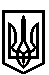 ТРОСТЯНЕЦЬКА СІЛЬСЬКА РАДАТРОСТЯНЕЦЬКОЇ ОБ'ЄДНАНОЇ ТЕРИТОРІАЛЬНОЇ ГРОМАДИМиколаївського району  Львівської областіІV сесія VIIІ скликанняР І Ш Е Н Н Я23 грудня  2020 року                                 с.Тростянець                                              № 240        Про затвердження бюджетної  програми Тростянецької сільської ради « Комплексна програма соціальногозахисту  населення Тростянецької сільської ради на 2021 рік»  Відповідно до  пункту 22 частини першої статті 26 Закону України» Про місцеве самоврядування в Україні»,  сільська радавирішила:1. Затвердити бюджетну програму  Тростянецької сільської ради « Комплексна програма соціального захисту населення Тростянецької сільської ради Тростянецької об’єднаної територіальної громади» на 2021 рік  (додається).            2. Контроль за виконанням  даного рішення покласти на постійну комісію сільської ради з питань регламенту, депутатської етики, законності, згуртованості, освіти, фізичного виховання, культури, охорони здоров'я та соціальної політики, міжнародного співробітництва, свободи слова та ЗМІ (голова комісії – Т.М.Дорощук).                     Сільський голова                                 	 Михайло Цихуляк  Затверджено                               Рішенням ІV сесії Тростянецької сільської радиVІІІ скликання   240 від 23  грудня  2020 року    Бюджетна  програмаТростянецької сільської ради«Комплексна програма соціального захисту населення Тростянецької сільської радим Тростянецької об'єднаної територіальної громади на 2021 рік»с.Тростянець1. Вступ	На території населених пунктів Тростянецької сільської ради проживає приблизно 8100 осіб. Цей показник за останні роки в основному не змінюється. Однак зросла кількість малозабезпечених сімей. На сьогоднішній день на території сільської ради в основному проживають громадяни пенсійного віку, а також багатодітні сім'ї, інваліди, вдови, одинокі матері, яким потрібна матеріальна допомога. 	Тривожить і великий рівень безробітних громадян,  що становить 30% від працездатного населення. На території нашої сільської ради переважна більшість сімей проживають за межами прожиткового мінімуму і потребують матеріальної допомоги.2.Мета програми.	Метою програми є сприяння вирішення матеріально-побутових, медичних, соціальних проблем малозабезпечених громадян сіл.   Для досягнення визначеної цією Програмою мети слід забезпечити:відшкодування проїзду громадянам, постраждалим внаслідок Чорнобильської катастрофи; відшкодування витрат від пільгового перевезення окремих категорій громадян на приміських маршрутах загального користування;Виплату одноразової грошової допомоги.3. Перелік  завдань і заходів Програми3.Фінансове забезпечення.	Джерелом фінансування «Комплексної цільової програма соціального захисту населення Тростянецької сільської ради » на 2021 рік  є кошти сільського бюджету в межах обсягу затвердженого рішенням сесії сільської ради на відповідний рік.4. Порядок надання матеріальної допомоги.	Одноразова адресна грошова допомога надається особам, які зареєстровані на території громади таким категоріям :- інвалідам І групи -1000,00 грн.;- одиноким непрацюючим  інвалідам І групи-1200,00грн.;- одиноким непрацюючим  інвалідам ІІ групи-1000,00грн.;- інвалідам по зору ІІ групи-800,00 грн.;- дітині-інваліду-1000,00 грн.;- cім’ям, в яких зареєстровані двоє і більше інвалідів ІІ групи-по 800,00 грн.;- на поховання громадян, які ніде  не працюють  і не числяться на обліку в Центрі зайнятості  та Управлінні Пенсійного Фонду -3000,00 грн.;- грошова допомога для осіб, які вперше за скеруванням Миколаївського районного військового комісаріату   уклали контракт на службу в Збройних силах України-  10000,00 грн. та з доплатою для тих, які  безпосередньо  перебувають  на території  проведення ООС -7000,00 грн.-  одинокі непрацюючі громадяни - 500,00 грн.-  матері загиблих  воїнів -5000,00грн..- особам з інвалідністю І групи  та дітям з інвалідністю  для забезпечення підгузниками  -10000,00 грн.-  особам, яким в поточному році виповнилося 100 і більше років -1000,00 грн.-  особам, які в поточному році безпосередньо приймають участь та перебувають на території проведення антитерористичної операції -3000,00 грн. Виплата одноразової грошової допомоги учасникам ліквідації та потерпілим Чорнобильської  катастрофи:      І категорія серія А –500,0 грн.ІІ категорія серія А –500,0 грн.ІІІ категорія серія А –500,0 грн.ІІ категорія серія Б –300,0 грн.ІІІ категорія серія Б –300,0 грн.       Вдови –500,0 грн.      -   Виплата одноразової грошової допомоги особам з інвалідністю по слуху – 800,00 грн.	Рішення про надання допомоги вирішує виконком сільської ради.	Матеріальну допомогу надавати згідно поданих заяв громадян, до якої  додаються підтверджуючі документи : заява про допомогу;довідка про склад сім'ї;акт обстеження житлово-побутових умов;довідка про доходи;копія паспорта та ідентифікаційного коду і особового рахунку в банку заявника;свідоцтво про народження на дитину-інваліда віком до 18-ти років;копія довідки МСЕК  або копія медичного висновку про присвоєння інвалідності;ксерокопію свідоцтва про смерть непрацюючого громадянина працездатного віку;довідку з Центру зайнятості та  Управління Пенсійного Фонду при наданні допомоги на поховання, трудову книжку померлого;довідка з Територіального центру соціального обслуговування, якщо одинокий інвалід (одинокий непрацюючий громадянин);Копію контракту на службу в Збройних силах України ( витяг з наказу військової частини)Довідка про участь особи у здійсненні заходів із забезпечення національної безпеки і оборони, відсічі і стримування збройної агресії Російської Федерації в Донецькій та Луганській областях безпосередньо в районах здійснення зазначених заходів пвд час .підтверджуючі документи та акт обстеження лежачого хворого для забезпечення підгузниками.	Рішення про надання допомоги відповідно до програми  виносить виконком сільської ради.  Заяви громадян, які не підпадають під категорії осіб, зазначених в п.4 цієї Програми – розглядає  комісія сільської ради з питань регламенту, депутатської етики, законності, згуртованості, освіти, фізичного виховання, культури, охорони здоров'я та соціальної політики, міжнародного співробітництва, свободи слова та ЗМІ.5. Порядок відшкодування витрат від пільгового перевезення окремих категорій громадян на приміських маршрутах загального користування  1. Загальні положення           1.1.  Порядок  проведення  розрахунків  за  відшкодування  витрат  від  пільгового  перевезення  окремих  категорій  громадян,  які  мають  право  на  безкоштовний  проїзд  приміським  пасажирським  транспортом  загального  користування  визначає  процедуру  прийняття  від  суб’єктів  господарювання  (перевізників),  які  здійснюють  перевезення  громадян  приміським  транспортом,  щомісячних  звітів  про розрахунок сум компенсаційних виплат за пільговий проїзд  приміським  автомобільним  транспортом  загального  користування  окремих  категорій громадян.         1.2.  Порядок розроблено на підставі:- Бюджетного кодексу України;  - Закону України “Про автомобільний транспорт ”;  - Закону України “Про місцеве самоврядування в Україні”;  - постанови  Кабінету  Міністрів  України  від  25.12.1996  №  1548  “Про  встановлення  повноважень  органів  виконавчої  влади  та  виконавчих  органів  міських рад щодо регулювання цін (тарифів)”; -  постанови  Кабінету Міністрів  України  від  29.01.2003 №  117  “Про  Єдиний  державний автоматизований реєстр осіб, які мають право на пільги”;  -  постанови Кабінету Міністрів України  від  29.01.2003 №  141  «Про  внесення  змін до Правил надання послуг пасажирського автомобільного транспорту»;  -  інструкція  про  порядок  обліку  пасажирів,  що  перевозяться  громадським  транспортом  на  маршрутах,  затверджена  наказом  Міністерства  статистики  України від 27.05.96 р. № 150, зареєстрованого в Міністерстві юстиції України  30.05.96 р за № 258/1283;          1.3.  За  рахунок  коштів  з місцевого бюджету здійснюється  компенсація  пільгових  перевезень  окремих  категорій  громадян  при здійсненні соціально значущих послуг автомобільного транспорту.  2. Перелік категорій пільговиків        2.1.  Перелік  категорій  пільговиків,  за  проїзд  яких  проводяться  компенсаційні виплати за рахунок місцевого бюджету.        2.2.  Діючим  законодавством  визначені  наступні  категорії  пільговиків,  які  мають  право  на  100  %  пільгу  на  проїзд  приміським  автомобільним транспортом  загального  користування,  що  фінансується  за  рахунок  місцевого бюджету:     Даний перелік категорій пільговиків може бути розширений (змінений) відповідно до законодавства України.         2.3. Пільги  на  безоплатний  проїзд  приміським автомобільним  пасажирським транспортом загального користування надаються незалежно від  місця проживання осіб, які мають право на пільги.         2.4. Пільги надаються на підставі посвідчення, що дає право на пільги. 3. Порядок виділення та використання компенсації       3.1. Фінансування  здійснюється  тільки  в  межах  кошторисних призначень.       3.2. Для  отримання  компенсації  перевізник  щомісяця  до 25  числа поточного місяця повинен  надавати  до  Тростянецької сільської ради  розрахунок суми компенсації за пільговий проїзд окремих категорій громадян на приміських маршрутах,  відповідно  до  пункту  10 Положення  про Єдиний  державний  автоматизований  реєстр  осіб,  які  мають  право  на  пільги,  затвердженого  постановою  Кабінету  Міністрів  України  від  29.01.03  р.  №  117 зі змінами,  внесеними  згідно  з  постановою Кабінету Міністрів України від 22.02.06 р . № 180.        3.3. Щомісяця Тростянецька сільська рада  складає  з перевізником акти  звіряння  за формою, затвердженою Міністерством праці та соціальної політики України  від  28.03.2003  №  83  “Про  затвердження  форми  №  3-пільга", готує  реєстри розрахунків і у  визначені  законодавством  строки  надає  їх  до  фінансового  відділу.  4. Порядок розгляду спорів       4.1 Спори, що  виникають  між  перевізниками  та  Тростянецько сільсько радою вирішуються шляхом переговорів.       4.2  У  випадках  недосягнення  згоди  між  сторонами  спори  вирішуються  згідно з чинним законодавством України.  ПАСПОРТ « Комплексної програми соціального захисту населення Тростянецької сільської ради»  на 2021 рік  1. Ініціатор розроблення Програми – Тростянецька  сільська рада.2. Дата, номер документа про затвердження Програми – рішення сільської ради № ______ від 23.12.2020 року.3. Відповідальний виконавець Програми – Тростянецька сільська рада.            4. Учасники Програми – Тростянецька сільська рада.5. Термін реалізації Програми – 2021 рік.6. Загальний обсяг фінансових ресурсів, необхідних для реалізації Програми, всього – 411,02 тис. грн., у тому числі:6.1. Кошти сільського бюджету –411,02 тис. грн.                      Сільський голова 				Михайло Цихуляк№ЗаходиВідповідальний виконавецьСума коштів(тис.грн)3.Відшкодування витрат від пільгового перевезення окремих категорій громадян на приміських маршрутах загального користування;Тростянецька сільська рада 101,1794.Виплата одноразових допомог 300,00Нормативний документКатегорія пільговикаЗакон України “Про статус ветеранів війни,           гарантії їх соціального захисту ”інваліди війни учасники бойових дійЗакон України “Про статус і соціальний захист      громадян, які постраждали внаслідок    Чорнобильської катастрофи ”громадян, які постраждали внаслідок    Чорнобильської катастрофи” постраждалі внаслідок Чорнобильської  катастрофи   1 категорії  ліквідатори аварії на ЧАЕС   2 категорії  Закону України “Про  основи соціальної  захищеності  інвалідів в Україні” та постанова  Кабінету Міністрів України від  16.08.1994 № 555 «Про поширення  чинності постанови Кабінету   Міністрів України від 17 травня  1993 р. N 354»інваліди діти-інвалідиПостанова Кабінету міністрів  України від 17.05.1993 № 354 «Про  безплатний проїзд пенсіонерів на  транспорті загального  користування»  Пенсіонери за віком  Закон України “Про статус ветеранів         військової служби і ветеранів органів   внутрішніх справ та їх соціальний захист”ветерани військової служби  ветерани органів внутрішніх справ  ветерани державної пожежної охорони  ветерани податкової міліції    ветерани Державної служб  спеціального зв`язку та захисту  інформації України  ветерани служби цивільного захисту  ветерани Державної кримінально- виконавчої служби   Закон   України   “Про   соціальний  правовий     захист військово-  службовців та членів їх сімей” особи,  звільнені  з  військової  служби,  які  стали  інвалідами  під  час  проходження військової служби  батьки  військовослужбовців,  які  загинули чи померли        або       пропали        безвісти             під              час  проходження  військової службиЗакон   України   “Про   реабілітацію  жертв політичних репресій”Реабілітовані  громадяни,  які  стали  інвалідами  внаслідок  репресій  або  є  пенсіонерами   Закон        України        “Про        охорону  дитинстваДіти з багатодітних сімей  